P233Q Supplemental Curriculum Topics / Activities (K-2) Directions: Chart each day’s weather using the pictures provided – draw or cut, glue (or) tape pictures into each box after observing the daily weather.  Objective: Students will: (1) keep a weather record to collect data about weather over an extended period of time.Number and Operations Grid: The number grid can be used as a tool to help students count and solve problems. Directions: Do addition or subtraction calculations using the number grid.ELA:Non-FictionRead a non-fiction bookhttps://www.freechildrenstories.com/Read a non-fiction bookhttps://www.freechildrenstories.com/Read a non-fiction bookhttps://www.freechildrenstories.com/Read a non-fiction bookhttps://www.freechildrenstories.com/Read a non-fiction bookhttps://www.freechildrenstories.com/Math:Numbers and Operationshttps://www.ixl.com/mathhttps://www.ixl.com/mathhttps://www.ixl.com/mathhttps://www.ixl.com/mathhttps://www.ixl.com/mathScience: Weather WatcherUse the attached chart to document today’s weatherUse the attached chart to document today’s weatherUse the attached chart to document today’s weatherUse the attached chart to document today’s weatherUse the attached chart to document today’s weatherS.S:The CommunityIdentify stores in your communityIdentify restaurants in your communityIdentify streets in your communityIdentify the schools in your communityCreate a map of your communityAdditional IdeasResourcesPractice counting and writing numbers up to 20Practice learning your personal information: i.e. address and phone numberReview the alphabet letters and their soundsIdentify the vowels and their soundsPractice writing/tracing your first and last nameLearning Websiteshttps://www.coolmath.com/https://www.starfall.com/https://pbskids.org/https://kids.nationalgeographic.com/https://www.timeforkids.com/Day 1Day 2Day 3Day 4Day 5Day 6Day 7Day 8Day 9 Day 10Day 11Day 12Day 13Day 14Day 15Day 16Day 17Day 18Day 19Day 20Day 21Day 22Day 23Day 24Day 25Day 26Day 27Day 28Day 29Day 30Day 31Sunny 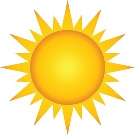 Partly Sunny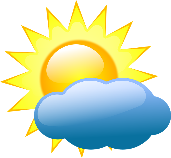 Rainy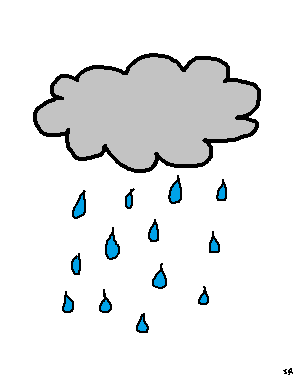 Snowy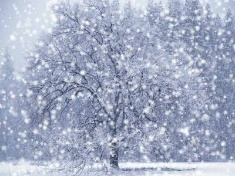 Cloudy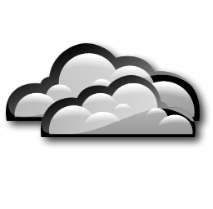 Sunny Partly SunnyRainySnowyCloudySunny Partly SunnyRainySnowyCloudySunny Partly SunnyRainySnowyCloudySunny Partly SunnyRainySnowyCloudySunny Partly SunnyRainy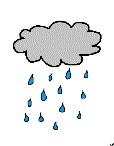 SnowyCloudy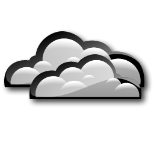 123456789101112131415161718192021222324252627282930313233343536373839404142434445464748495051525354555657585960616263646566676869707172737475767778798081828384858687888990919293949596979899100